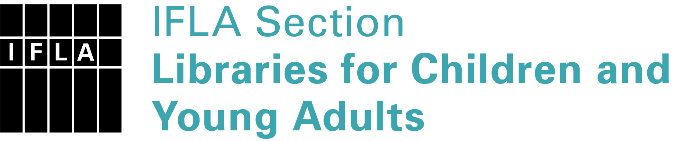 
Sister Libraries for Children & Young Adults’ Reading
Registration formTimestamp07/06/2021 07:13:44Name of participating institutionSt Aloysius Primary School LibraryType of the library or institutionSchool libraryName of contact personJacqueline WheadonEmail of contact personjwheadon@saredan.catholic.edu.au CountryAustraliaOther contact detailsPO Box 48R, Redan, Victoria 3350Languages spoken by the staffEnglishLanguages spoken and read by the children/young adult patronsEnglish is the primary oneNumber of staff in the children and young adults section including employees and volunteers1Current library programs for children and young adultsWeekly visit to the Library of classesCountries preferred for partnershipanywhere!Reasons for wanting a Sister Library partnershipProfessional exchange of ideas and experiences, Joint promotions, campaigns, Professional continuining education, Communication, networkingAnything else you'd like to sayI work one day a week in this small parish school, would be fantastic to connect with anyone else in a similar situation.